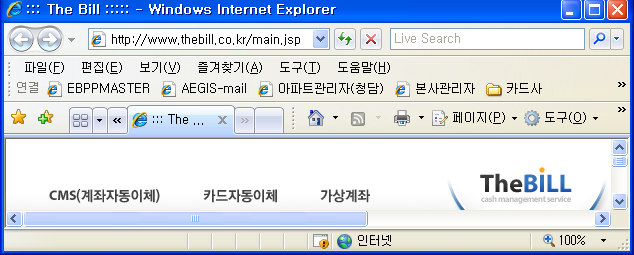 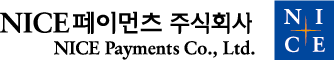 더빌(The Bill) 일시정지 요청서※ 유의사항
① 일시정지 이후 로그인이 불가능하오니, 필요한 자료는 미리 다운로드를 권장합니다.
② 최대 3개월만 가능하며, 요청기간 이후 서비스오픈 상태로 복구되어 기존 관리비로 과금됩니다.
③ 관리비 미부과 시점은 접수월 기준 익월 적용됩니다.
④ 일시정지는 무료서비스이며, 관리비 미납금이 있을 경우 신청이 불가합니다.
본인은 상기와 같은 사유로 일시정지를 요청하는 바이며, 이후 발생되는 결제취소 등,
고객 민원에 대해서도 책임을 다해 해결 할 것이며, 일시정지로 인하여 발생되는 모든
문제에 대하여 전적으로 책임이 있음을 확인합니다.2020.  .  
                                       대표자                     (인)
                                                                            ※ 개인 사업자 : 인감 및 서명
                                                                             ※ 법인/단체 사업자 : 법인인감 직인위 일시정지 요청서를 작성 후 아래의 팩스 및 메일로 발송 해 주시길 바랍니다.FAX : 0505-027-0323
MAIL : thebill@nicepay.co.kr기본정보기본정보기 관 명 (상호)아 이 디사 업 자 번 호대 표 자 명요 청 자연 락 처일시정지 요청내역일시정지 요청내역요 청 사 유일시정지 요청일요 청 기 간1개월     2개월     3개월